WQ-questions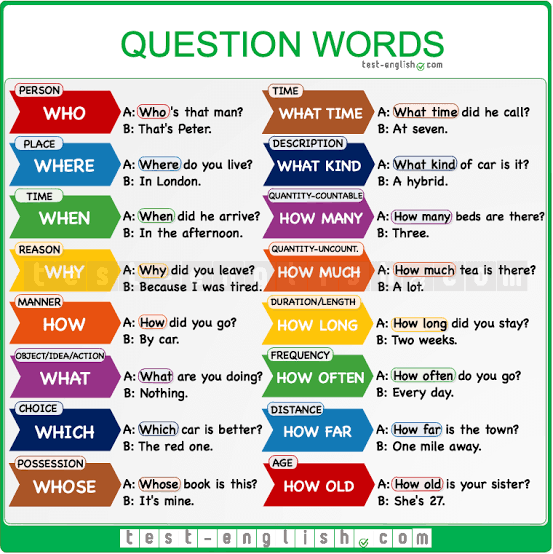 Using the information about how to use each WH-Question, answer the following exercises.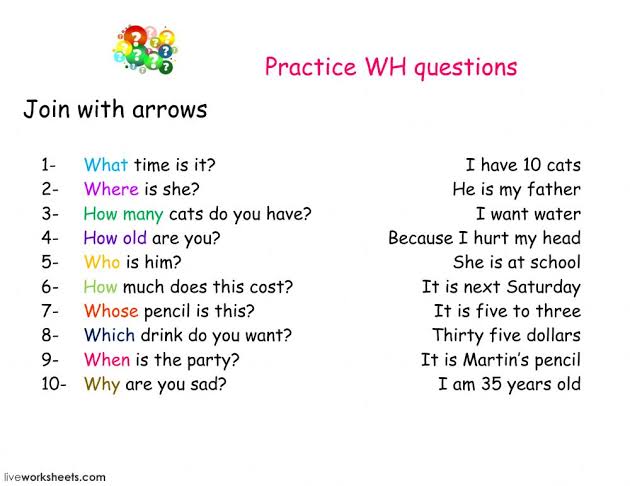 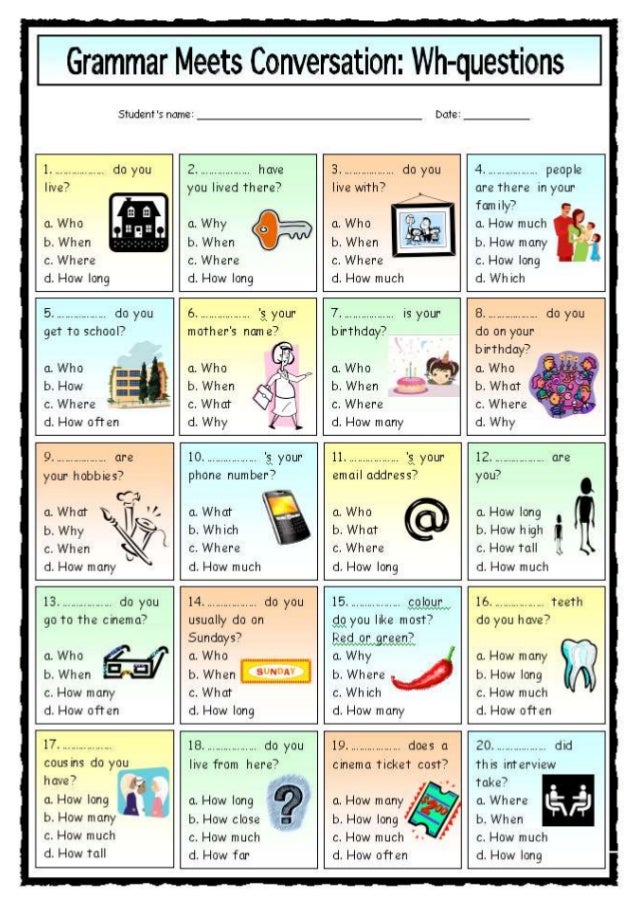 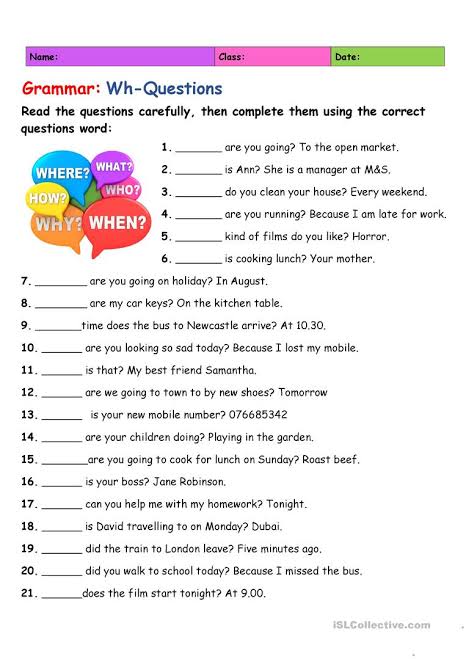 